ПРОЕКТ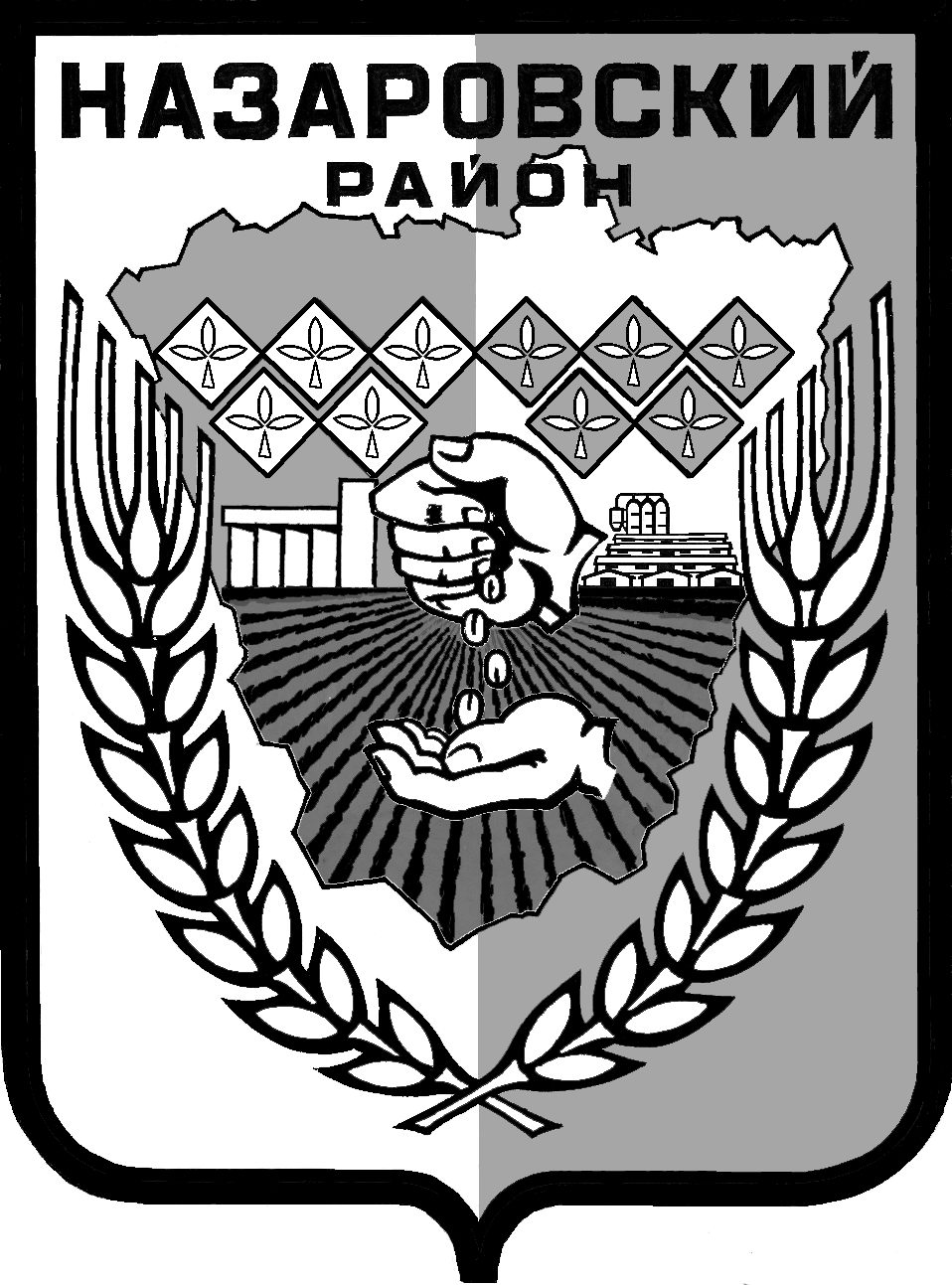 Администрация Назаровского районаКрасноярского краяПОСТАНОВЛЕНИЕ«____»_____ 20___г.                      г. Назарово                                    № ______   Об утверждении Административного регламента исполнения государственной функции по переданным отдельным государственным полномочиям по осуществлению контроля за эффективным использованием денежных средств, направляемых из краевого бюджета в качестве государственной поддержки субъектов агропромышленного комплекса краяНа основании Федерального закона от 27.07.2010 №210-ФЗ                         «Об организации предоставления государственных услуг, Федерального закона от 06.10.2003 №131-ФЗ «Об общих принципах организации местного самоуправления в Российской Федерации», в соответствии с подпунктом «б» пункта 2 статьи 1 Закона Красноярского края от 27.12.2005 №17-4397                    «О наделении органов местного самоуправления муниципальных районов отдельными государственными полномочиями по решению вопросов поддержки сельскохозяйственного производства», в соответствии с Приказом Министерства сельского хозяйства и торговли Красноярского края от 23.08.2018 №491-о «Об утверждении Типового административного регламента исполнения государственной функции исполнительными органами местного самоуправления муниципальных районов края по переданным отдельным государственным полномочиям по осуществлению контроля за эффективным использованием денежных средств, направляемых из краевого бюджета в качестве государственной поддержки субъектов агропромышленного комплекса края», руководствуясь Уставом муниципального образования Назаровский район Красноярского края, ПОСТАНОВЛЯЮ:1. Утвердить Административный регламент исполнения государственной функции по переданным отдельным государственным полномочиям по осуществлению контроля за эффективным использованием денежных средств, направляемых из краевого бюджета в качестве государственной поддержки субъектов агропромышленного комплекса края, согласно приложения.2. Общему отделу администрации Назаровского района (Мчедлишвили) разместить настоящее постановление на официальном сайте муниципального образования Назаровский район.3. Контроль за выполнением постановления оставляю за собой.4. Постановление вступает в силу в день, следующий за днем его официального опубликования в газете «Советское Причулымье».Глава района			                                                 Г.В. АмпилоговаПриложениек постановлениюадминистрации Назаровского районаот «___»_______20___ г. № ______Административный регламент исполнения государственной функции администрацией Назаровского района по переданным отдельным государственным полномочиям по осуществлению контроля за эффективным использованием денежных средств, направляемых из краевого бюджета в качестве государственной поддержки субъектов агропромышленного комплекса края1. ОБЩИЕ ПОЛОЖЕНИЯ1.1. Настоящий Административный регламент исполнения государственной функции администрацией Назаровского района по переданным отдельным государственным полномочиям по осуществлению контроля за эффективным использованием денежных средств, направляемых из краевого бюджета в качестве государственной поддержки субъектов агропромышленного комплекса края (далее – Административный регламент) устанавливает сроки и последовательность административных процедур (действий) администрации Назаровского района, порядок взаимодействия между ее структурными подразделениями и должностными лицами, а также взаимодействие с субъектами агропромышленного комплекса края при осуществлении контроля за эффективным использованием денежных средств, направляемых из краевого бюджета в качестве государственной поддержки субъектов агропромышленного комплекса края.1.2. Наименование государственной функции: осуществление контроля за эффективным использованием денежных средств, направляемых 
из краевого бюджета в качестве государственной поддержки субъектов агропромышленного комплекса края (далее – государственная функция).1.3. Государственную функцию осуществляет администрация Назаровского района (далее – Администрация). Исполнение государственной функции осуществляется посредством проведения плановых, внеплановых проверок (далее – проверки) и не требует участия иных органов и организаций.Перечень нормативных правовых актов, регулирующихисполнение государственной функции1.4. Перечень нормативных правовых актов, регулирующих исполнение государственной функции:Конституция Российской Федерации (Собрание законодательства РФ, 04.08.2014, № 31, ст. 4398);Бюджетный кодекс Российской Федерации от 31.07.1998 № 145–ФЗ (Собрание законодательства РФ, 03.08.1998, № 31, ст. 3823);Федеральный закон от 02.05.2006 № 59–ФЗ «О порядке рассмотрения обращений граждан Российской Федерации» (Собрание законодательства РФ, 08.05.2006, № 19, ст. 2060) (далее – Федеральный закон № 59–ФЗ);Федеральный закон от 09.02.2009 № 8–ФЗ «Об обеспечении доступа 
к информации о деятельности государственных органов и органов местного самоуправления» (Собрание законодательства РФ, 16.02.2009, № 7, ст. 776);постановление Правительства Российской Федерации от 18.04.2016 
№ 323 «О направлении запроса и получении на безвозмездной основе, в том числе в электронной форме, документов и (или) информации органами государственного контроля (надзора), органами муниципального контроля при организации и проведении проверок от иных государственных органов, органов местного самоуправления либо подведомственных государственным органам или органам местного самоуправления организаций, в распоряжении которых находятся эти документы и (или) информация, в рамках межведомственного информационного взаимодействия» (Официальный Интернет–портал правовой информации http://www.pravo.gov.ru, 20.04.2016) (далее – постановление Правительства РФ № 323);распоряжение Правительства Российской Федерации от 19.04.2016 
№ 724–р «Об утверждении перечня документов и (или) информации, запрашиваемых и получаемых в рамках межведомственного информационного взаимодействия органами государственного контроля (надзора), органами муниципального контроля (надзора) при организации 
и проведении проверок от иных государственных органов, органов местного самоуправления либо организаций, в распоряжении которых находятся эти документы и (или) информация» (Официальный Интернет–портал правовой информации http://www.pravo.gov.ru, 22.04.2016) (далее – распоряжение Правительства РФ № 724–р);Закон Красноярского края от 27.12.2005 № 17–4397 «О наделении органов местного самоуправления муниципальных районов отдельными государственными полномочиями по решению вопросов поддержки сельскохозяйственного производства» (Ведомости высших органов государственной власти Красноярского края, 31.12.2005, № 50(93));Закон Красноярского края от 21.02.2006 № 17–4487«О государственной поддержке субъектов агропромышленного комплекса края» (Ведомости высших органов государственной власти Красноярского края, 13.03.2006, 
№ 10(103));постановление Правительства Красноярского края от 14.03.2012 
№ 91–п «Об утверждении Порядка разработки и утверждения административных регламентов исполнения государственных функций исполнительными органами государственной власти Красноярского края» (Ведомости высших органов государственной власти Красноярского края, 19.03.2012, № 11 (523)).Предмет контроля1.5. Предметом контроля является: оценка эффективности использования субъектами агропромышленного комплекса края денежных средств, направляемых из краевого бюджета в качестве государственной поддержки субъектов агропромышленного комплекса края (далее – использование субъектом агропромышленного комплекса края бюджетных средств).Права и обязанности, ограничения должностных лиц Администрации при осуществлении контроля1.6. Муниципальные служащие Администрации (далее – муниципальные служащие) имеют право:1) запрашивать документы и материалы по вопросам, подлежащим проверке, а также устные и письменные объяснения уполномоченных должностных лиц и иных работников субъектов агропромышленного комплекса края по вопросам, подлежащим проверке;2) посещать субъекты агропромышленного комплекса края
при предъявлении копии распоряжения Администрации
о проведении проверки и служебного удостоверения;3) осуществлять звукозапись, фото- и видеосъемку для фиксации информации, получаемой в ходе проведения выездных проверок;4) запрашивать и получать на безвозмездной основе, в том числе
в электронной форме, документы и (или) информацию от иных государственных органов, органов местного самоуправления Красноярского края либо подведомственных государственным органам или органам местного самоуправления организаций, в распоряжении которых находятся эти документы и (или) информация, связанные с предметом проверки, 
в соответствии с перечнем, утвержденным распоряжением Правительства РФ № 724-р, в рамках межведомственного информационного взаимодействия 
в порядке и сроки, установленные постановлением Правительства РФ № 323, в случае необходимости.1.7. Муниципальные служащие обязаны:1) своевременно и в полной мере исполнять предоставленные 
в соответствии с нормативными правовыми актами Красноярского края полномочия по предупреждению, выявлению и пресечению нарушений, связанных с неэффективным использованием субъектами агропромышленного комплекса края бюджетных средств;2) соблюдать законодательство Российской Федерации, права 
и законные интересы субъектов агропромышленного комплекса края, 
в отношении которых проводится проверка;3) проводить проверку на основании правового акта Администрации о её проведении в соответствии с ее назначением;4) проводить проверку только во время исполнения служебных обязанностей, выездную проверку только при предъявлении служебных удостоверений, копии распоряжения Администрации 
о проведении проверки;5) не препятствовать руководителю, иному уполномоченному лицу субъекта агропромышленного комплекса края присутствовать при проведении проверки и давать разъяснения по вопросам, относящимся 
к предмету проверки;6) предоставлять руководителю, иному уполномоченному лицу субъекта агропромышленного комплекса края, присутствующему
при проведении проверки информацию и документы, относящиеся 
к предмету проверки;7) знакомить руководителя, иное уполномоченное лицо субъекта агропромышленного комплекса края с результатами проверки;8) знакомить руководителя, иное уполномоченное лицо субъекта агропромышленного комплекса края с документами и (или) информацией, полученными в рамках межведомственного информационного взаимодействия;9) не допускать необоснованное ограничение прав и законных интересов субъекта агропромышленного комплекса края;10) доказывать обоснованность своих действий при их обжаловании субъектами агропромышленного комплекса края в порядке, установленном законодательством Российской Федерации и нормативными правовыми актами Красноярского края;11) соблюдать сроки проведения проверки, установленные административным регламентом;12) не требовать от субъекта агропромышленного комплекса края документы и иные сведения, представление которых не предусмотрено нормативными правовыми актами Российской Федерации 
и Красноярского края;13) перед началом проведения выездной проверки по просьбе руководителя, иного уполномоченного лица субъекта агропромышленного комплекса края ознакомить их с положениями административного регламента, в соответствии с которым проводится проверка.1.8. При проведении проверки муниципальные служащие не вправе:1) проверять выполнение обязательных условий и требований, установленных муниципальными правовыми актами, если такие требования не относятся к полномочиям органа местного самоуправления, от имени которых действуют муниципальные служащие;2) проверять выполнение требований, установленных нормативными правовыми актами органов исполнительной власти СССР и РСФСР, а также выполнение требований нормативных документов, обязательность применения которых не предусмотрена законодательством 
Российской Федерации;3) проверять выполнение обязательных требований и требований, установленных муниципальными правовыми актами, не опубликованными 
в установленном законодательством Российской Федерации порядке;4) требовать представления документов, информации, если они 
не относятся к предмету проверки, а также изымать оригиналы таких документов;5) требовать от субъектов агропромышленного комплекса края,
в отношении которых осуществляется исполнение государственной функции, представления документов и (или) информации, установленных пунктом 1.12 административного регламента;6) требовать от субъектов агропромышленного комплекса края, 
в отношении которых осуществляется исполнение государственной функции, представления документов, информации до даты начала проведения проверки;7) распространять информацию, полученную в результате проведения проверки и составляющую государственную, коммерческую, служебную, иную охраняемую законом тайну, за исключением случаев, предусмотренных законодательством Российской Федерации;8) превышать установленные сроки проведения проверки;9) осуществлять выдачу субъектам агропромышленного комплекса края предписаний или предложений о проведении за их счет мероприятий 
по контролю.Права и обязанности субъектов агропромышленного комплекса края,в отношении которых осуществляются мероприятия по контролю1.9. Руководитель или иное уполномоченное лицо субъекта агропромышленного комплекса края при проведении проверки имеют право:1) непосредственно присутствовать при проведении проверки, давать объяснения по вопросам, относящимся к предмету проверки;2) получать от Администрации, муниципальных служащих информацию, которая относится к предмету проверки;3) знакомиться с документами и (или) информацией, полученными Администрацией в рамках межведомственного информационного взаимодействия от иных государственных органов, органов местного самоуправления либо подведомственных государственным органам или органам местного самоуправления организаций, в распоряжении которых находятся эти документы и (или) информация;4) представлять по собственной инициативе муниципальному служащему документы и (или) информацию, установленные пунктом 1.12 административного регламента;5) знакомиться с результатами проверки и указывать в акте проверки 
о своем ознакомлении с результатами проверки, согласии или несогласии 
с ними, а также с отдельными действиями муниципальных служащих;6) представлять дополнительно сведения, подтверждающие достоверность ранее представленных документов и (или) информации
по собственной инициативе, в течение десяти рабочих дней со дня получения информации о выявлении ошибок и (или) противоречий от муниципальных служащих, в том числе в форме электронных документов;7) представлять в Администрацию в течение пятнадцати дней с даты получения акта проверки в письменной форме возражения в отношении акта проверки в целом или его отдельных положений, в случае несогласия с фактами, выводами, предложениями, изложенными в акте проверки, с приложением документов (или их заверенных копий), подтверждающих обоснованность таких возражений, в том числе в форме электронных документов, подписанных усиленной квалифицированной электронной подписью руководителя или иного уполномоченного лица субъекта агропромышленного комплекса края;8) обжаловать действия (бездействие) муниципальных служащих, повлекшие за собой нарушение прав субъекта агропромышленного комплекса края при проведении проверки, в административном
и (или) судебном порядке в соответствии с законодательством 
Российской Федерации;9) привлекать Уполномоченного при Президенте Российской Федерации по защите прав предпринимателей либо уполномоченного 
по защите прав предпринимателей в Красноярском крае к участию 
в проверке.1.10. Руководитель или иное уполномоченное лицо субъекта агропромышленного комплекса края при проведении проверки обязаны:1) не допускать необоснованного препятствования проведению проверок;2) не допускать уклонения от проведения проверок;3) обеспечить при проведении проверки личное присутствие руководителя или присутствие иного уполномоченного лица субъекта агропромышленного комплекса края;4) предоставлять муниципальным служащим, уполномоченным 
на проведение проверок, возможность ознакомиться с документами, связанными с целями, задачами и предметом проверки;5) принимать меры, направленные на устранение выявленных 
по результатам проверки фактов неэффективного использования субъектом агропромышленного комплекса края бюджетных средств.Исчерпывающий перечень документов и (или) информации, истребуемых должностными лицами Администрации у проверяемого субъекта агропромышленного комплекса края в соответствии с нормативными правовыми актами при исполнении государственной функции1.11. Муниципальные служащие истребуют для исполнения государственной функции у проверяемого субъекта агропромышленного комплекса края следующие документы и (или) информацию:1) документ, удостоверяющий личность руководителя субъекта агропромышленного комплекса края или иного уполномоченного лица субъекта агропромышленного комплекса края;2) копии учредительных документов;3) документы, подтверждающие фактическое исполнение хозяйственных, финансовых операций, совершенных проверяемым субъектом агропромышленного комплекса края в проверяемом периоде.Исчерпывающий перечень документов, необходимых в соответствии с нормативными правовыми актами для исполнения государственной функции, находящихся в распоряжении иных государственных органов, органов местного самоуправления либо подведомственных государственным органам или органам местного самоуправления организаций, включенных в перечень, утвержденный распоряжением Правительства РФ № 724–р, и которые проверяемое юридическое лицо, индивидуальный предприниматель вправе представить по собственной инициативе1.12. Субъект агропромышленного комплекса края представляет
по собственной инициативе необходимые для исполнения государственной функции, следующие документы:сведения из Единого государственного реестра юридических лиц;сведения из Единого государственного реестра индивидуальных предпринимателей.Описание результата исполнения государственной функции1.13. Результатом исполнения государственной функции является:1) получение объективной информации об эффективном либо неэффективном использовании субъектом агропромышленного комплекса края бюджетных средств;2) принятие мер при обнаружении фактов неэффективного использования субъектом агропромышленного комплекса края бюджетных средств.Результат исполнения государственной функции оформляется актом проверки, уведомлением Министерства сельского хозяйства и торговли Красноярского края (далее – Министерство) об установлении фактов неэффективного использования субъектом агропромышленного комплекса края бюджетных средств.2. ТРЕБОВАНИЯ К ПОРЯДКУ
ИСПОЛНЕНИЯ ГОСУДАРСТВЕННОЙ ФУНКЦИИПорядок информирования
об исполнении государственной функции2.1. Информация о месте нахождения и графике работы Администрации, исполняющей государственную функцию, ее структурных подразделениях, и организаций, участвующих в исполнении государственной функции, способы получения информации о месте нахождения и графиках работы государственных и муниципальных органов и организаций, участвующих в исполнении государственной функции:администрация Назаровского района расположена по адресу: Красноярский край, г.Назарово, ул.Карла Маркса, 19/2.Режим работы Администрации:понедельник – пятница: 8.00 час. – 17.00 час;выходные дни: суббота, воскресенье.Структурное подразделение Администрации (отдел сельского хозяйства администрации Назаровского района) (далее – структурное подразделение) расположено по адресу: Красноярский край, г.Назарово, ул.Карла Маркса, 19/2.Режим работы структурного подразделения:понедельник – пятница: 8.00 час. – 17.00 час;выходные дни: суббота, воскресенье.Получение информации о месте нахождения и графиках работы государственных и муниципальных органов и организаций, участвующих
в исполнении государственной функции осуществляется способами, установленными пунктом 2.4 Административного регламента.2.2. Справочные телефоны структурных подразделений Администрации, исполняющих государственную функцию, и организаций, участвующих в исполнении государственной функции:Телефон справочной службы: 8(39155) 5-71-35.Телефон приемной Администрации: 8(39155) 5-71-32.2.3. Адреса официальных сайтов Администрации, Министерства сельского хозяйства и торговли Красноярского края (далее – Министерство), иных организаций, участвующих в исполнении государственной функции, в информационно-телекоммуникационной сети «Интернет» (далее – сеть «Интернет»), содержащих информацию о порядке исполнения государственной функции, адреса их электронной почты.Адрес официального сайта Администрации в сети «Интернет»: http://nazarovo-adm.ru (далее – официальный сайт).Адрес электронной почты Администрации:  Uprdel@admr.krasnoyarsk.ruАдрес электронной почты отдела сельского хозяйства администрации района: nazarovo@krasagro.ruАдрес официального сайта Министерства в сети «Интернет»: http://www.krasagro.ru.Адрес электронной почты Министерства: krasagro@krasagro.ru.2.4. Получение руководителем или иным уполномоченным лицом субъекта агропромышленного комплекса края (далее – заинтересованные лица) информации по вопросам исполнения государственной функции, сведений о ходе исполнения государственной функции, в том числе 
с использованием сети «Интернет» и федеральной государственной информационной системы «Единый портал государственных 
и муниципальных услуг (функций)» осуществляется в следующем порядке:посредством размещения на официальном сайте Администрации – http://nazarovo-adm.ru;посредством размещения на информационных стендах, расположенных непосредственно в структурном подразделении;с использованием средств телефонной и (или) факсимильной связи, 
а также при устном или письменном обращении, в том числе посредством направления ответа по электронной почте.2.4.1. При обращении заинтересованного лица с вопросом
об исполнении государственной функции предоставляется следующая информация:сведения о местонахождении, контактные телефоны администрации района;режим работы администрации района;график приема должностными лицами и муниципальными служащими администрации района;перечень нормативных правовых актов, регулирующих исполнение государственной функции;требования, предъявляемые к обращению;порядок обжалования решений и действий (бездействия) администрации района, должностных лиц и муниципальных служащих при исполнении государственной функции.2.4.2. Для получения информации о порядке исполнения государственной функции заинтересованные лица обращаются в Администрацию, отдел сельского хозяйства администрации района:лично по адресу: Красноярский край, г.Назарово, ул.Карла Маркса, 19/2;по справочному телефону: 8(39155) 5-71-35;в письменном виде (посредством почтовой связи) по адресу: 662200, Красноярский край, г.Назарово, ул.Карла Маркса, 19/2;в письменном виде (посредством электронного сообщения) на адрес электронной почты: nazarovo@krasagro.ru;в письменном виде по факсу: 8 (39155) 5-60-86.2.4.3. Предоставление информации осуществляется согласно режиму работы Администрации по месту осуществления служебной деятельности муниципальных служащих.В случае поступления в Администрацию письменного обращения, содержащего вопрос о порядке исполнения государственной функции, Администрация дает ответ в письменной форме 
по существу поставленных в обращении вопросов в срок, не превышающий 30 дней со дня регистрации обращения в Администрации.Ответ в письменной форме направляется заинтересованному лицу
по почтовому адресу, указанному в обращении.Ответ на обращение, поступившее в Администрацию
в форме электронного документа, направляется в форме электронного документа по адресу электронной почты, указанному в обращении.При ответах на телефонные звонки по вопросам, касающимся исполнения государственной функции, муниципальные служащие подробно и в корректной форме информируют обратившихся по интересующим их вопросам. Ответ на телефонный звонок должен начинаться с информации 
о должности, фамилии, имени, отчестве лица, принявшего телефонный звонок.При невозможности самостоятельно и компетентно ответить 
на поставленные вопросы муниципальный служащий, принявший телефонный звонок, должен переадресовать (перевести) его на другого муниципального служащего или же сообщить обратившемуся лицу телефонный номер, по которому можно получить необходимую информацию.2.5. Информация, указанная в пунктах 2.1 – 2.4 Административного регламента размещается в следующем порядке, формах, месте:на официальном сайте Администрации в сети «Интернет»; на информационных стендах в местах исполнения государственной функции;в федеральной государственной информационной системе 
«Единый портал государственных и муниципальных услуг (функций)».На информационных стендах размещается следующая информация:извлечения из нормативных правовых актов, содержащих нормы, регулирующие деятельность Администрации 
по исполнению государственной функции;текст Административного регламента исполнения Администрацией Назаровского района переданных отдельных государственных полномочий государственной функции по осуществлению контроля за эффективным использованием субъектом агропромышленного комплекса края бюджетных средств, в соответствии с Административным регламентом;график (режим) работы Администрации, номера телефонов, адреса Интернет-сайтов и электронной почты, по которым граждане могут получить необходимые информацию и документы, время и порядок получения консультаций;порядок обжалования решений, действий или бездействия муниципальных служащих, исполняющих государственную функцию.Сведения о размере платы за исполнениегосударственной функции2.6. Плата за исполнение государственной функции не взимается.Сроки исполнения государственной функции2.7. Общий срок проведения проверки субъектов агропромышленного комплекса края не может превышать двадцать рабочих дней.2.7.1. Общий срок проведения плановых выездных проверок
в отношении одного субъекта малого предпринимательства не может превышать пятьдесят часов для малого предприятия и пятнадцать часов
для микропредприятия в год.2.7.2. В случае необходимости при проведении проверки, указанной
в пункте 2.7.1, получения документов и (или) информации в рамках межведомственного информационного взаимодействия проведение проверки может быть приостановлено руководителем (заместителем руководителя) Администрации, на срок, необходимый для осуществления межведомственного информационного взаимодействия, но не более чем 
на десять рабочих дней. Повторное приостановление проведения проверки 
не допускается.На период действия срока приостановления проведения проверки, приостанавливаются связанные с указанной проверкой действия муниципальных служащих на территории, в зданиях, строениях, сооружениях, помещениях, на иных объектах субъекта малого предпринимательства.3. СОСТАВ, ПОСЛЕДОВАТЕЛЬНОСТЬ И СРОКИВЫПОЛНЕНИЯ АДМИНИСТРАТИВНЫХ ПРОЦЕДУР (ДЕЙСТВИЙ), ТРЕБОВАНИЯ К ПОРЯДКУ ИХ ВЫПОЛНЕНИЯ, В ТОМ ЧИСЛЕ ОСОБЕННОСТИ ВЫПОЛНЕНИЯ АДМИНИСТРАТИВНЫХ ПРОЦЕДУР (ДЕЙСТВИЙ) В ЭЛЕКТРОННОЙ ФОРМЕ3.1. Исполнение государственной функции включает в себя следующие административные процедуры:1) планирование проведения мероприятий по исполнению государственной функции посредством проведения плановых проверок;2) подготовка к проведению мероприятий по исполнению государственной функции посредством подготовки проведения плановых 
и внеплановых проверок;3) проведение плановых и внеплановых проверок;4) оформление результатов проверки;5) принятие мер в отношении фактов неэффективного использования субъектом агропромышленного комплекса края бюджетных средств.3.2. Блок-схема исполнения государственной функции приводится 
в приложении № 1 к Административному регламенту.3.3. Планирование проведения мероприятий по исполнению государственной функции посредством проведения плановых проверок.3.3.1. Основанием для начала административной процедуры является наступление календарного года, предшествующего году проведения планируемых плановых проверок.3.3.2. Планирование проведения мероприятий по исполнению государственной функции посредством проведения плановых проверок осуществляется Администрацией путем разработки ежегодных планов проведения плановых проверок (далее – ежегодный план проверок).3.3.3. Разработка ежегодного плана проверок включает в себя следующие действия:1) определение субъектов агропромышленного комплекса края, плановые проверки которых включаются в проект ежегодного плана проверок;2) включение плановых проверок субъектов агропромышленного комплекса края в ежегодный план проверок;3) составление проекта ежегодного плана проверок по форме, согласно приложению № 2 к Административному регламенту, с обязательным указанием следующих сведений:наименования субъектов агропромышленного комплекса края, 
в отношении которых предполагается инициирование проверок, их места нахождения или места фактического осуществления деятельности;цель и основание проведения плановой проверки;дата начала и сроки проведения плановой проверки;наименование органа местного самоуправления, осуществляющего плановую проверку;фамилии, имена, отчества и должности муниципальных служащих, уполномоченных на проведение проверок;фамилия, имя, отчество и должность муниципального служащего, ответственного за проведение проверок;4) представление проекта ежегодного плана проверок на утверждение руководителю Администрации в срок до 15 декабря календарного года, предшествующего году проведения плановых проверок;5) утверждение руководителем Администрации ежегодного плана проверок до 31 декабря года, предшествующего году проведения плановых проверок;6) направление ежегодного плана проверок, утвержденного правовым актом Администрации в срок до 1 февраля текущего года 
в Министерство.3.3.4. Административная процедура осуществляется муниципальным служащим, в должностные обязанности которого включены функции
по контролю за эффективным использованием субъектами агропромышленного комплекса края бюджетных средств (далее – муниципальный служащий, ответственный за проведение проверки).3.3.5. Критерием для включения плановой проверки в ежегодный план проверок является получение субъектом агропромышленного комплекса края средств государственной поддержки.3.3.6. Результатом исполнения административной процедуры является утвержденный распоряжением Администрации ежегодный план проверок.3.3.7. Результат исполнения административной процедуры фиксируется в журнале регистрации распоряжений Администрации.3.4. Подготовка к проведению мероприятий по исполнению государственной функции посредством подготовки проведения плановых 
и внеплановых проверок.3.4.1. Подготовка к проведению мероприятий по исполнению государственной функции посредством подготовки проведения плановых проверок осуществляется муниципальным служащим, ответственным 
за проведение проверки, в соответствии с ежегодным планом проверок.Плановая проверка проводится в форме выездной проверки.3.4.2. Основанием для начала административной процедуры 
по подготовке к проведению мероприятий по исполнению государственной функции посредством подготовки проведения плановых проверок является наличие плановой проверки в ежегодном плане проверок администрации района.3.4.3. Муниципальный служащий, ответственный за проведение проверки, в срок не позднее, чем за 10 рабочих дней до начала проведения проверки, готовит проект распоряжения Администрации
о проведении проверки по форме согласно приложению № 3 к Административному регламенту.3.4.4. Распоряжение о проведении проверки издается администрацией района не позднее, чем за 7 рабочих дней до даты начала проведения проверки.3.4.5. В распоряжении о проведении проверки указываются:1) наименование органа местного самоуправления, осуществляющего проведение проверки;2) фамилии, имена, отчества и должности муниципальных служащих, уполномоченных на проведение проверки;3) наименование субъекта агропромышленного комплекса края (юридического лица или фамилия, имя, отчество индивидуального предпринимателя), в отношении которого проводится проверка, места нахождения юридических лиц (их филиалов, представительств, обособленных структурных подразделений), или места жительства индивидуальных предпринимателей и места фактического осуществления ими деятельности;4) цели, задачи, предмет проверки и срок ее проведения;5) правовые основания проведения проверки;6) перечень мероприятий по контролю, необходимых для достижения целей и задач проведения проверки;7) наименование административного регламента, в соответствии 
с которым проводится проверка;8) перечень информации и документов, предоставление которых субъектом агропромышленного комплекса края необходимо для достижения целей и задач проведения проверки;9) даты начала и окончания проведения проверки;10) фамилия, имя, отчество муниципального служащего, ответственного за проведение проверки.3.4.6. Подготовка к проведению мероприятий по исполнению государственной функции посредством подготовки проведения внеплановых проверок осуществляется муниципальными служащими, ответственными 
за проведение проверки, в соответствии с пунктами 3.4.3 – 3.4.5 Административного регламента.Внеплановая проверка проводится в форме выездной проверки.3.4.7. Основанием для начала административного действия, указанного 
в пункте 3.4.6 Административного регламента, является поступление информации от органов государственной власти, иных государственных органов, органов местного самоуправления, организаций 
и граждан о фактах неэффективного использования субъектом агропромышленного комплекса края бюджетных средств.3.4.8. Муниципальный служащий, ответственный за проведение проверки, не позднее, чем за 3 рабочих дня до даты начала проведения плановой, внеплановой проверки подготавливает и направляет проверяемому субъекту агропромышленного комплекса края письменное уведомление 
о предстоящей проверке по форме согласно приложению № 4 к Административному регламенту, с приложением копии распоряжения Администрации о проведении проверки заказным почтовым отправлением с уведомлением о вручении и (или) посредством электронного документа, подписанного усиленной квалифицированной электронной подписью и направленного по адресу электронной почты субъекта агропромышленного комплекса края (юридического лица, индивидуального предпринимателя), если такой адрес содержится соответственно в едином государственном реестре юридических лиц, едином государственном реестре индивидуальных предпринимателей либо ранее был представлен юридическим лицом, индивидуальным предпринимателем в администрацию района или иным доступным способом.3.4.9. Критерием принятия решения о подписании распоряжения Администрации о проведении плановой, внеплановой проверки является наступление обстоятельств, указанных в пунктах 3.4.2, 3.4.7 Административного регламента.3.4.10. Результатом исполнения административной процедуры является издание распоряжение Администрации о проведении плановой, внеплановой проверки субъекта агропромышленного комплекса края.3.4.11. Результат исполнения административной процедуры фиксируется в журнале регистрации распоряжений Администрации.3.5. Проведение плановых и внеплановых проверок.3.5.1. Основанием для начала административной процедуры является правовой акт Администрации о проведении плановой, внеплановой проверки.3.5.2. Административная процедура осуществляется муниципальными служащими, указанными в распоряжении Администрации 
о проведении проверки, в сроки, указанные в распоряжении Администрации  о проведении проверки.3.5.3. В день прибытия на место проведения проверки муниципальный служащий, ответственный за проведение проверки, обязан предъявить руководителю или иному уполномоченному лицу субъекта агропромышленного комплекса края копию распоряжения Администрации о проведении проверки, служебное удостоверение, представить муниципальных служащих, уполномоченных на проведение проверки, решить организационно-технические вопросы проведения проверки.Муниципальные служащие, проводящие проверку, должны иметь при себе служебные удостоверения, которые обязаны предъявить по требованию руководителя или иного уполномоченного лица субъекта агропромышленного комплекса края.3.5.4. Проверка проводится путем последовательного истребования 
и изучения документов и информации, находящихся у проверяемого субъекта агропромышленного комплекса края.3.5.5. Муниципальный служащий, ответственный за проведение проверки, определяет объем и состав контрольных действий по каждому вопросу проверки, а также методы, формы и способы проведения таких контрольных действий исходя из целей, задач, предмета и периода проведения проверки, установленных распоряжением Администрации о проведении проверки.Муниципальный служащий, ответственный за проведение проверки, распределяет вопросы проверки между муниципальными служащими, уполномоченными на проведение проверки.3.5.6. В ходе проверки проводятся контрольные действия по изучению документального оформления и фактического исполнения хозяйственных, финансовых операций, совершенных проверяемым субъектом агропромышленного комплекса края, с целью установления исполнения (неисполнения) обязанности по эффективному использованию субъектом агропромышленного комплекса края бюджетных средств, с учетом определенных критериев, в частности, результатов экономической деятельности субъекта агропромышленного комплекса края 
и влияние полученных бюджетных средств на его финансовое состояние 
и достигнутые им финансовые результаты в проверяемом периоде: процент увеличения урожайности сельскохозяйственных культур, продуктивности сельскохозяйственных животных, энергообеспеченности, изменения рентабельности сельскохозяйственного производства (переработки), в том числе увеличение объемов производства (переработки) сельскохозяйственной продукции на каждый рубль полученных бюджетных средств, рост производительности труда.Контрольные действия по документальному изучению проводятся 
по финансовым, бухгалтерским, первичным документам субъекта агропромышленного комплекса края, в том числе путем анализа и оценки полученной из них информации.Кроме того, муниципальными служащими также проводится визуальный осмотр хозяйственных объектов, принадлежащих субъекту агропромышленного комплекса края.3.5.7. Проведение проверок, осуществляется в сроки, предусмотренные пунктом 2.7, подпунктами 2.7.1, 2.7.2 пункта 2.7 Административного регламента.3.5.8. Критерием для принятия решения о проведении проверки является наличие проверки в распоряжении Администрации.3.5.9. Результатом исполнения административной процедуры является реализация всех мероприятий по контролю, указанных в правовом акте 
о проведении соответствующей проверки.3.5.10. Результат административной процедуры фиксируется посредством выполнения административной процедуры, указанной в пункте 3.6 Административного регламента.3.6. Оформление результатов проверки.3.6.1. Основанием для начала административной процедуры является реализация всех запланированных мероприятий по контролю, указанных 
в правовом акте о проведении соответствующей проверки.3.6.2. Административная процедура осуществляется посредством составления муниципальными служащими, проводившими проверку акта 
по форме, согласно приложению № 5 к Административному регламенту в двух экземплярах.В акте проверки указываются:1) дата, время и место составления акта проверки;2) наименование органа местного самоуправления, проводившего проверку;3) дата и номер распоряжения Администрации, 
на основании которого проведена проверка;4) фамилии, имена, отчества и должности муниципальных служащих, проводивших проверку;5) наименование проверяемого субъекта агропромышленного комплекса края (юридического лица или фамилия, имя и отчество индивидуального предпринимателя), а также фамилия, имя, отчество 
и должность руководителя или иного уполномоченного представителя юридического лица, уполномоченного представителя индивидуального предпринимателя, присутствовавших при проведении проверки;6) дата, время, продолжительность и место проведения проверки;7) сведения об эффективном (неэффективном) использовании субъектом агропромышленного комплекса края бюджетных средств;8) сведения об ознакомлении или отказе в ознакомлении с актом проверки руководителя или иного уполномоченного лица субъекта агропромышленного комплекса края, присутствовавших при проведении проверки, о наличии их подписей или об отказе от совершения подписи, 
а также сведения о внесении в журнал учета проверок записи о проведенной проверке либо о невозможности внесения такой записи в связи с отсутствием у юридического лица, индивидуального предпринимателя указанного журнала;9) подписи муниципальных служащих, проводивших проверку;10) сведения о документах (информации), представленных (непредставленных) субъектом агропромышленного комплекса края 
и исследованных в течение срока проведения проверки.3.6.3. Административная процедура осуществляется муниципальными служащими, проводившими проверку. Акт проверки составляется в течение 5 рабочих дней после ее завершения в двух экземплярах, один из которых вручается руководителю или иному уполномоченному лицу субъекта агропромышленного комплекса края под расписку об ознакомлении либо 
об отказе в ознакомлении с актом проверки, второй экземпляр хранится 
в Администрации.3.6.4. В случае отсутствия руководителя субъекта агропромышленного комплекса края или его уполномоченного представителя, а также в случае отказа дать расписку об ознакомлении либо об отказе в ознакомлении 
с актом проверки, акт проверки в течение 5 рабочих дней, со дня составления направляется в адрес субъекта агропромышленного комплекса края заказным почтовым отправлением с уведомлением о вручении, которое приобщается 
к экземпляру акта проверки, хранящемуся в Администрации.При наличии согласия руководителя субъекта агропромышленного комплекса края или его уполномоченного представителя на осуществление взаимодействия в электронной форме в рамках контроля акт проверки может быть направлен в форме электронного документа, подписанного усиленной квалифицированной электронной подписью лица, составившего данный акт, руководителю, иному должностному лицу или уполномоченному представителю субъекта агропромышленного комплекса края. При этом акт, направленный в форме электронного документа, подписанного усиленной квалифицированной электронной подписью лица, составившего данный акт, проверяемому лицу способом, обеспечивающим подтверждение получения указанного документа, считается полученным проверяемым субъектом агропромышленного комплекса края.3.6.5. Критерием принятия решения для оформления акта проверки является завершение мероприятий по контролю, указанных в распоряжении 
о проведении соответствующей проверки.3.6.6. Результатом выполнения административной процедуры является составление акта проверки.3.6.7. Результат выполнения административной процедуры фиксируется внесением записи о составлении акта проверки в журнал учета проверок.3.7. Принятие мер в отношении фактов неэффективного использования субъектом агропромышленного комплекса края бюджетных средств.3.7.1. Основанием для начала данной административной процедуры является установление факта неэффективного использования субъектом агропромышленного комплекса края бюджетных средств.3.7.2. В случае установления факта неэффективного использования субъектом агропромышленного комплекса края бюджетных средств, Администрация обязана направить в Министерство письменное уведомление об установлении фактов неэффективного использования субъектом агропромышленного комплекса края бюджетных средств 
(далее – уведомление), в котором указывает обстоятельства, свидетельствующие о неэффективном использовании субъектом агропромышленного комплекса края бюджетных средств, и обстоятельства, способствовавшие неэффективному использованию субъектом агропромышленного комплекса края бюджетных средств.3.7.3. Муниципальный служащий, ответственный за проведение проверки, в течение пяти рабочих дней со дня окончания проверки готовит проект уведомления. 3.7.4. Уведомление подписывается главой администрации Назаровского района, а в случае его отсутствия – лицом, которое временно исполняет его полномочия, и в течение пяти рабочих дней направляется в Министерство.3.7.5. Критерием принятия решения о направлении в Министерство уведомления является установление либо неустановление в результате проверки фактов неэффективного использования субъектом агропромышленного комплекса края бюджетных средств.3.7.6. Результатом исполнения административной процедуры является направление уведомления в Министерство.3.7.7. Результат выполнения административной процедуры фиксируется в журнале регистрации.4. ПОРЯДОК И ФОРМЫ КОНТРОЛЯ ЗА ИСПОЛНЕНИЕМГОСУДАРСТВЕННОЙ ФУНКЦИИ4.1. Контроль за исполнением государственной функции осуществляется в форме текущего контроля (контроль за соблюдением 
и исполнением муниципальными служащими Административного регламента и иных нормативных правовых актов, устанавливающих требования к исполнению государственной функции, а также принятием ими решений), контроля за полнотой и качеством исполнения государственной функции (плановых и внеплановых проверок).4.2. Текущий контроль за соблюдением исполнения муниципальными служащими государственной функции осуществляет муниципальный служащий, уполномоченный на осуществление контроля, в должностные обязанности которого включены функции по текущему контролю. 
Текущий контроль осуществляется постоянно.4.3. Текущий контроль проводится путем оперативного выяснения хода исполнения государственной функции, своевременности проведения запланированных проверок, качества оформления документов по результатам проведенных проверок, соблюдения сроков выполнения административных процедур, истребования от муниципальных служащих объяснений причин нарушения требований к исполнению государственной функции, 
с последующим докладом руководителю Администрации.Муниципальный служащий, уполномоченный на осуществление контроля, проводит анализ исполнения государственной функции и готовит предложения, направленные на устранение недостатков.4.4. Информацию о результатах анализа по итогам года, а также 
о мерах, принятых по устранению недостатков муниципальный служащий, уполномоченный на осуществление контроля, представляет руководителю Администрации до 15 января следующего года.4.5. Контроль за полнотой и качеством исполнения государственной функции включает в себя проведение плановых и внеплановых проверок, 
в том числе выявление и устранение нарушений прав субъектов агропромышленного комплекса края, рассмотрение, принятие решений 
и подготовку ответов на обращение субъектов агропромышленного комплекса края, содержащие жалобы на действие (бездействие) муниципальных служащих.4.5.1. Плановая проверка за полнотой и качеством исполнения государственной функции осуществляется один раз в год в соответствии 
с утвержденным планом проведения плановых проверок. При проведении плановой проверки исполнения муниципальными служащими государственной функции проверяется:1) последовательность действий муниципальных служащих, связанных 
с проведением проверок на предмет эффективности (неэффективности) использования субъектом агропромышленного комплекса края бюджетных средств, принятием мер в отношении фактов неэффективного использования субъектом агропромышленного комплекса края бюджетных средств;2) законность оформления результатов исполнения государственной функции.Внеплановые проверки в отношении муниципальных служащих проводятся при поступлении информации о нарушении полноты и качества исполнения государственной функции от субъектов агропромышленного комплекса края, органов государственной власти, органов местного самоуправления.Плановые и внеплановые проверки проводятся на основании распоряжения Администрации.Проверку проводят муниципальные служащие, указанные в распоряжении Администрации.4.5.2. Контроль за исполнением государственной функции Министерство осуществляет в рамках полномочий по осуществлению контроля за реализацией органами местного самоуправления отдельных государственных полномочий в соответствии с Порядком проведения проверок за осуществлением исполнительными органами местного самоуправления муниципальных районов края переданных государственных полномочий по решению вопросов поддержки сельскохозяйственного производства, в том числе форм, сроков и периодичности проведения проверок и форм документов, составляемых по результатам проверок, утвержденным приказом министерства сельского хозяйства 
Красноярского края от 17.11.2014 № 616–о.4.6. Результаты проверки оформляются актом, отражающим обстоятельства, послужившие основанием проверки, объект проверки, сведения о муниципальном служащем, ответственном за исполнение государственной функции, наличие (отсутствие) в действиях муниципального служащего обстоятельств, свидетельствующих о нарушении Административного регламента, ссылку на документы, отражающие данные обстоятельства, выводы, недостатки и предложения по их устранению.4.7. Муниципальные служащие несут дисциплинарную, административную, уголовную ответственность за решения и действия (бездействие), принимаемые (осуществляемые) в ходе исполнения государственной функции, в соответствии с законодательством 
Российской Федерации, в случае выявления нарушений положений Административного регламента.5. ДОСУДЕБНЫЙ (ВНЕСУДЕБНЫЙ) ПОРЯДОК ОБЖАЛОВАНИЯ РЕШЕНИЙ И ДЕЙСТВИЙ (БЕЗДЕЙСТВИЯ) ОРГАНА МЕСТНОГО САМОУПРАВЛЕНИЯ КРАЯ, ИСПОЛНЯЮЩЕГО ГОСУДАРСТВЕННУЮ ФУНКЦИЮ, А ТАКЖЕ ИХ ДОЛЖНОСТНЫХ ЛИЦ5.1. Заинтересованные лица имеют право на досудебное (внесудебное) обжалование действий (бездействия) и решений, принятых (осуществляемых) Администрацией, а также муниципальными служащими в ходе исполнения государственной функции.5.2. В досудебном (внесудебном) порядке заинтересованные лица вправе обжаловать действия (бездействие), решения, принимаемые при исполнении государственной функции:муниципальных служащих (за исключением главы района) – главе Назаровского района;главы Назаровского района, в том числе в связи 
с непринятием основанных на законодательстве Российской Федерации мер в отношении действий (бездействия), решений муниципальных служащих - министру сельского хозяйства и торговли Красноярского края.5.3. Предметом досудебного (внесудебного) обжалования действий (бездействия) и принимаемых решений при исполнении государственной функции, являются противоправные решения Администрации, главы Назаровского района, муниципальных служащих, принятые по результатам исполнения государственной функции на основании административного регламента.5.4. Основанием для начала процедуры досудебного (внесудебного) обжалования является жалоба заинтересованного лица в Министерство, Администрацию, главе Назаровского района, направленная в письменной форме или в форме электронного документа, а также устная жалоба.В случае подачи жалобы при личном приеме заинтересованное лицо представляет документ, удостоверяющий его личность в соответствии 
с законодательством Российской Федерации.В случае если жалоба подается через представителя заинтересованного лица (далее – представитель), также представляется документ, подтверждающий полномочия на осуществление действий от имени заинтересованного лица.5.4.1. Жалоба заинтересованного лица, направленная в письменной форме, в обязательном порядке должна содержать: либо наименование государственного органа или органа местного самоуправления, в который направляется жалоба, либо фамилию, имя, отчество соответствующего должностного лица, либо должность соответствующего лица; фамилию, имя, отчество (последнее - при наличии) заинтересованного лица или представителя, почтовый адрес, по которому должны быть направлены ответ, уведомление о переадресации жалобы; доводы, на основании которых заинтересованное лицо несогласно с решением и действием (бездействием) Администрации, главы Назаровского района, муниципальных служащих; личную подпись и дату.В случае необходимости в подтверждение доводов к жалобе могут прилагаться документы и иные материалы либо их копии.Жалоба, поступившая в Министерство, Администрацию, главе Назаровского района в форме электронного документа, подлежит рассмотрению в порядке, установленном статьей   10   Федерального  закона № 59–ФЗ, пунктом 5.4.3 Административного регламента.Жалоба заинтересованного лица, направленная в форме электронного документа, в обязательном порядке должна содержать: фамилию, имя, отчество (последнее – при наличии) заинтересованного лица или представителя, адрес электронной почты, по которому должны быть направлены ответ, уведомление о переадресации жалобы. Заинтересованное лицо, направившее жалобу вправе приложить 
к такой жалобе необходимые документы и материалы в электронной форме.Содержание устной жалобы заносится в карточку личного приема заинтересованного лица. В случае если изложенные в устной жалобе факты
и обстоятельства являются очевидными и не требуют дополнительной проверки, ответ на жалобу с согласия заинтересованного лица может быть дан устно в ходе личного приема, о чем делается запись в карточке личного приема заинтересованного лица.5.4.2. Жалоба регистрируется общим отделом администрации района в течение 3 дней с момента поступления в Администрацию.5.4.3. Ответ на жалобу направляется в форме электронного документа по адресу электронной почты, указанному в жалобе, поступившей
в Министерство, Администрацию, главе Назаровского района в форме электронного документа, и в письменной форме по почтовому адресу, указанному в жалобе, поступившей в Министерство, Администрацию, главе Назаровского района в письменной форме.Ответ на жалобу, затрагивающую интересы неопределенного круга лиц, может быть размещен с соблюдением требований федерального законодательства на официальном сайте Администрации 
в сети «Интернет».5.5. Ответ на жалобу не дается, в случае, если в письменной жалобе 
не указаны фамилия заинтересованного лица, направившего жалобу, 
или почтовый адрес, по которому должен быть направлен ответ.5.5.1. В случае, если в письменной жалобе содержатся нецензурные либо оскорбительные выражения, угрозы жизни, здоровью и имуществу муниципального служащего, а также членов его семьи письменная жалоба может быть оставлена без ответа по существу поставленных в ней вопросов, а заинтересованному лицу, направившему письменную жалобу, сообщено 
о недопустимости злоупотребления правом.5.5.2. В случае, если текст письменной жалобы не поддается прочтению, ответ на нее не дается и она не подлежит направлению 
на рассмотрение в государственный орган, орган местного самоуправления или должностному лицу в соответствии с их компетенцией, о чем в течение семи дней со дня регистрации жалобы сообщается заинтересованному лицу, направившему жалобу, если его фамилия и почтовый адрес поддаются прочтению.5.5.3. В случае, если в письменной жалобе заинтересованного лица содержится вопрос, на который ему неоднократно давались письменные ответы по существу в связи с ранее направляемыми жалобами, и при этом 
в жалобе не приводятся новые доводы или обстоятельства, руководитель Администрации, должностное лицо либо уполномоченное на то лицо вправе принять решение о безосновательности очередной жалобы и прекращении переписки с заинтересованным лицом по данному вопросу при условии, что указанная жалоба и ранее направляемые жалобы направлялись в один и тот же государственный орган, орган местного самоуправления или одному и тому же должностному лицу. О данном решении уведомляется заинтересованное лицо, направившее жалобу.5.5.4. Если ответ по существу поставленного в письменной жалобе вопроса не может быть дан без разглашения сведений, составляющих государственную или иную охраняемую федеральным законом тайну, заинтересованному лицу, направившему письменную жалобу, сообщается 
о невозможности дать ответ по существу поставленного в нем вопроса 
в связи с недопустимостью разглашения указанных сведений.5.5.5. В случае, если текст письменной жалобы не позволяет определить ее суть, ответ на такую жалобу не дается и она не подлежит направлению на рассмотрение в Администрацию, главе Назаровского района, в Министерство, о чем в течение семи дней со дня регистрации жалобы сообщается заинтересованному лицу, направившему жалобу.5.5.6. В случае поступления в Администрацию, главе Назаровского района, в Министерство письменной жалобы, содержащей вопрос, ответ на который размещен в соответствии с частью 4 статьи 10 Федерального закона № 59–ФЗ на официальном сайте Министерства, Администрации в сети «Интернет», заинтересованному лицу, направившему жалобу, в течение семи дней со дня регистрации жалобы сообщается электронный адрес официального сайта в сети «Интернет», на котором размещен ответ на вопрос, поставленный в жалобе.5.6. В случае если в жалобе содержатся сведения о подготавливаемом, совершаемом или совершенном противоправном деянии, а также о лице, 
его подготавливающем, совершающем или совершившем, жалоба подлежит направлению в государственный орган в соответствии с его компетенцией.5.7. Оснований для приостановления рассмотрения жалобы не имеется.5.8. Жалоба рассматривается в течение 30 дней со дня ее регистрации в Администрации.В исключительных случаях, а также в случае направления запроса, предусмотренного частью 2 статьи 10 Федерального закона № 59–ФЗ, руководитель Администрации вправе продлить срок рассмотрения жалобы не более чем на 30 дней, уведомив о продлении срока ее рассмотрения заинтересованное лицо.5.9. По результатам рассмотрения жалобы на действия (бездействие) 
и решения муниципальных служащих, глава Назаровского района принимает одно из следующих решений:1) признает правомерным действие (бездействие) муниципальных служащих и отказывает в удовлетворении жалобы;2) признает действие (бездействие) муниципальных служащих неправомерным и определяет меры, которые должны быть приняты в целях устранения допущенных нарушений либо условий по совершению подобных действий (бездействие) в ходе административных процедур, предусмотренных Административным регламентом.5.10. Заинтересованное лицо имеет право на получение от Администрации информации и документов, необходимых
для обоснования и рассмотрения жалобы.5.11. Администрация рассматривает жалобы на действия (бездействие) и решения, принятые (осуществляемые) при исполнении Администрацией, а также муниципальными служащими в ходе исполнения государственной функции и повлекшие за собой нарушение прав заинтересованных лиц государственной функции в порядке, предусмотренном настоящим разделом Административного регламента.5.12. Заинтересованное лицо вправе обжаловать решение по жалобе:1) в Правительство Красноярского края, если жалоба была рассмотрена в Министерстве, Министром или государственным гражданским служащим Министерства, уполномоченным на рассмотрение жалоб;2) в суд общей юрисдикции либо в арбитражный суд по правилам подведомственности и подсудности в порядке и сроки, установленные законодательством Российской Федерации.5.13. Информация о порядке подачи и рассмотрения жалобы предоставляется заинтересованным лицам:1) при личном устном обращении (на личном приеме, по справочному телефону), предусмотренном в разделе 2 Административного регламента;2) путем ответов в письменной форме посредством почтовой связи, факса, по электронной почте;3) посредством размещения на информационных стендах в здании Администрации, Министерства, официальных сайтах Администрации, Министерства в сети «Интернет», в федеральной государственной информационной системе «Единый портал государственных и муниципальных услуг (функций)».5.14. В случае установления в ходе или по результатам рассмотрения жалобы признаков состава административного правонарушения или преступления Министр, государственный гражданский служащий Министерства, глава Назаровского района, либо иное лицо, наделенное полномочиями по рассмотрению жалобы, незамедлительно направляет имеющиеся материалы в органы прокуратуры.						Приложение № 1к Административному регламенту исполнения государственной функции Администрацией Назаровского района по переданным отдельным государственным полномочиям по контролю за эффективным использованием денежных средств, направляемых из краевого бюджета 
в качестве государственной поддержки субъектов агропромышленного комплекса краяБлок-схемаисполнения государственной функции администрацией Назаровского района по переданным отдельным государственным полномочиям по контролю за эффективным использованием денежных средств, направляемых из краевого бюджета в качестве государственной поддержки субъектов агропромышленного комплекса краяУсловные обозначения:Приложение № 2к Административному регламенту исполнения государственной функции Администрацией Назаровского района по переданным отдельным государственным полномочиям 
по контролю за эффективным использованием денежных средств, направляемых из краевого бюджета 
в качестве государственной поддержки субъектов агропромышленного комплекса краяФорма ежегодного плана проверокпо контролю за эффективным использованием денежных средств, направляемых из краевого бюджета в качестве государственной поддержки субъектов агропромышленного комплекса краяадминистрация Назаровского района___________________________________________________________________________(наименование органа местного самоуправления)УТВЕРЖДЕН____________________________(фамилия, инициалы и подписьГлавы Назаровского района)от «__» ____________ 20__ г.ПЛАНпроведения плановых проверок по контролю за эффективным использованием денежных средств, направляемых из краевого бюджета в качестве государственной поддержки субъектов агропромышленного комплекса краяна 20__ г.Приложение № 3к Административному регламенту исполнения государственной функции Администрацией Назаровского района 
по переданным отдельным государственным полномочиям 
по контролю за эффективным использованием денежных средств, направляемых из краевого бюджета 
в качестве государственной поддержки субъектов агропромышленного комплекса края(Форма)Администрация Назаровского районаКрасноярского краяРАСПОРЯЖЕНИЕ«____»_____ 20___г.                       г. Назарово                                № ______    (наименование органа местного самоуправления, осуществляющего проведение проверки)2. Назначить лицом (ми), уполномоченным (ми) на проведение проверки:(фамилия, имя, отчество, должность муниципального служащего (муниципальных служащих), уполномоченного (ых) на проведение проверки)3. Провести проверку в отношении:(наименование субъекта агропромышленного комплекса края, (юридического лица или фамилия, имя, отчество индивидуального предпринимателя), в отношении которого проводится проверка, места нахождения юридических лиц (их филиалов, представительств, обособленных структурных подразделений), или места жительства индивидуальных предпринимателей и места фактического осуществления ими деятельности)4. Установить, что:настоящая проверка проводится с целью:При установлении целей проводимой проверки указывается следующая информация:а) в случае проведения плановой проверки:– ссылка на утвержденный ежегодный план проверок;б) в случае проведения внеплановой выездной проверки:– реквизиты обращений (писем) информации от органов государственной власти, иных государственных органов, органов местного самоуправления и организаций о фактах неэффективного использования субъектом агропромышленного комплекса бюджетных средств.5. Задачами настоящей проверки являются:________________________________________________________________________________________________________________________________________________________________6. Предметом настоящей проверки является:оценка эффективности использования субъектом агропромышленного комплекса края денежных средств, направляемых из краевого бюджета в качестве государственной поддержки субъектов агропромышленного комплекса края.7. Срок проведения проверки:________________________________К проведению проверки приступитьПроверку окончить не позднее8. Правовые основания проведения проверки:(ссылка на положение нормативного правового акта, в соответствии с которым осуществляется проверка; ссылка на положения (нормативных) правовых актов, устанавливающих требования, которые являются предметом проверки)9. ____________________________________________________________________наименование правового акта органа местного самоуправления10. Наименование административного регламента, в соответствии с которым проводится проверка ________________________________________________________________________11. Перечень информации и документов, представление которых субъектом агропромышленного комплекса края необходимо для достижения целей и задач проведения проверки:________________________________________________________________________________12. В процессе проверки провести следующие мероприятия по контролю, необходимые для достижения целей и задач проведения проверки:13.  Назначить лицом, ответственным за проведение проверки:________________________________________________________________________________(фамилия, имя, отчество, должность муниципального служащего (муниципальных служащих), ответственного (ых) за проведение проверки)Приложение № 4к Административному регламенту исполнения государственной функции Администрации Назаровского района 
по переданным отдельным государственным полномочиям 
по контролю за эффективным использованием денежных средств, направляемых из краевого бюджета 
в качестве государственной поддержки субъектов агропромышленного комплекса края(Форма)(наименование органа местного самоуправления)
«___» ___________ 20____ г.УВЕДОМЛЕНИЕо времени и месте проведения проверкиНа основании ______________________________________________________________ (распоряжение администрации района о проведении плановой/внеплановой выездной проверки) администрации _________________________________________________________________ (наименование муниципального района)от ______________ № _____ , уведомляем Вас о том, что «____» ___________ 20____ г. 
в отношении ___________________________________________________________________                                                  (наименование субъекта агропромышленного комплекса края, ИНН)будет проводиться выездная плановая/внеплановая проверка на предмет эффективного использования денежных средств, направляемых из краевого бюджета в качестве государственной поддержки субъектов агропромышленного комплекса края.Проверку поручено провести муниципальным служащим:________________________________________________________________________________________________________________________________________________________________Прошу руководителя или (иное уполномоченное лицо) присутствовать
при проведении проверки и подписании соответствующих документов о результатах проверки: акта проверки.Проверка состоится «___» ______ 20__ г. по адресу: __________________________________________________________________________________________________________в ________ часов ______ минут.Уведомление получил _______________________________________________________(Ф.И.О., должность, подпись)«___» ___________ 20___ г.Приложение № 5к Административному регламенту исполнения государственной функции Администрации Назаровского района 
по переданным отдельным государственным полномочиям 
по контролю за эффективным использованием денежных средств, направляемых из краевого бюджета 
в качестве государственной поддержки субъектов агропромышленного комплекса края(форма)___________________________________________________________________________(наименование органа местного самоуправления)__________________________                                                        «__» _____________ 20__ г. (место составления акта)                                                               (дата составления акта)_______________________                                                                                                             (время составления акта)АКТ ПРОВЕРКИ________________________________________(наименование субъекта агропромышленного комплекса края)№ __________По адресу/адресам:____________________________________________________________ _____________________________________________________________________________                                                        (место проведения проверки)На основании: ____________________________________________________________________________________________________________________________________________       (распоряжение о проведении проверки с указанием реквизитов (номер, дата))была проведена ______________________________________ проверка в отношении:                                    (плановая/внеплановая, выездная)__________________________________________________________________________________________________________________________________________________________(наименование субъекта агропромышленного комплекса края)Дата и время проведения проверки:(заполняется в случае проведения проверок филиалов, представительств, обособленных структурных подразделений юридического лица или при осуществлении деятельности индивидуального предпринимателя по нескольким адресам)Общая продолжительность проверки: __________________________________________                                                                                (рабочих дней/часов)Акт составлен: ____________________________________________________________________________________________________________________________________________(наименование органа местного самоуправления)С копией распоряжения администрации района о проведении проверки ознакомлен(ы):____________________________________________________________________________________________________________________________________________(фамилии, инициалы, подпись, дата, время)Лицо(а), проводившее проверку: _________________________________________________________________________________________________________________________________________________________________________________________________________(фамилия, имя, отчество, должность муниципального служащего (служащих), проводившего(их) проверкуПри проведении проверки присутствовали: _______________________________________________________________________________________________________________________________________________________________________________________________(фамилия, имя, отчество, должность руководителя или иного уполномоченного лица субъекта агропромышленного комплекса края, присутствовавших при проведении проверки)В ходе проведения проверки:Выявлены факты неэффективного использования субъектом агропромышленного комплекса края бюджетных средств: __________________________________________________________________________________________________________________________________________________________Неэффективного использования субъектом агропромышленного комплекса края бюджетных средств не выявлено.Запись в Журнал учета проверок юридического лица, индивидуального предпринимателя, проводимых органами государственного контроля (надзора), органами муниципального контроля, внесена (заполняется при проведении выездной проверки):Сведения о документах (информации), представленных (непредставленных) субъектом агропромышленного комплекса края и исследованных в течение срока проведения проверки: __________________________________________________________________________________________________________________________________________________________Подписи лиц, проводивших проверку: С актом проверки ознакомлен(а), копию акта со всеми приложениями получил(а): __________________________________________________________________________________________________________________________________________________________(фамилия, имя, отчество, должность руководителя, иного уполномоченного лица субъекта агропромышленного комплекса края)Пометка об отказе ознакомления с актом проверки: ________________________________(подпись муниципального  служащего(их),  проводившего(их) проверку)№ п/пНаименования субъектов агропромышленного комплекса края, в отношении которых предполагается инициирование проверок, их места нахождения или места фактического осуществления деятельностиЦель и основание проведения плановой проверкиДата начала и сроки проведения плановой проверкиФамилии, имена, отчества и должности муниципальных служащих, уполномоченных на проведение проверокФамилия, имя, отчество и должность муниципального служащего, ответственного за проведение проверок123456с «»20г.«»20г.о проведениипроверки(плановой/внеплановой выездной проверки)от «»г. №Глава Назаровского района ПодписьИ.О. Фамилия(наименование субъекта агропромышленного комплекса края, местонахождение, ИНН)Муниципальный служащий, ответственный за проведение проверки(должность)(подпись)(Ф.И.О.)«__» ___ 20__ г. с __ час. __ мин. до __ час. __ мин. Продолжительность ___«__» ___ 20__ г. с __ час. __ мин. до __ час. __ мин. Продолжительность ___(подпись проверяющего)(подпись руководителя или уполномоченного лица субъекта агропромышленного комплекса края)«___» ______________ 20__ г._______________(подпись)